HEALTH REVIEW FORM 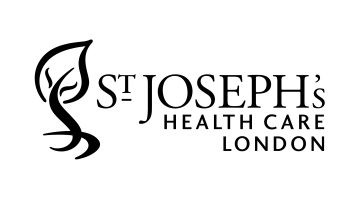                                          Paid Staff               Private Hire St. Joseph’s    Mt. Hope    Parkwood Institute Main Building    Parkwood Institute Mental Health Care    Southwest CentreIn order to fulfill the terms and conditions of your employment offer, the following information must be provided to Occupational Health and Safety Services no later than 7 business days prior to your start date. Incomplete forms and late submissions WILL delay your start date.Proof of immunization is required and includes any of the following: Vaccination records from yellow immunization cards, Immigration records, notes from a physician’s office, copies of laboratory reports (titre levels), health unit records and/or other hospital electronic immunization records.Fill in the immunization dates below, as noted on your yellow immunization cards. Send a copy of the yellow immunization card along with this form. If you don’t have your own records, take this form to your physician or Public Health Unit to complete in full and sign. Relatives are not permitted to complete and sign this record. Once completed and signed, scan form and email to: OHSS@sjhc.london.on.ca or fax to 519-646-6235. 
Any costs associated with the completion of this form are your responsibility. Retain a copy for your records.TUBERCULOSIS Required Immunizations Do you have any food/drug allergies or any emergent medical conditions (eg, asthma, epilepsy, diabetes, heart condition) that you feel Occupational Health should be aware of?	  Yes	  No___________________________________________________________________________________________________________Do you have a disability that requires an accommodation?       Yes       No(If yes, provide details)  ________________________________________________________________________________________ ___________________________________________________________________________________________________________Physician contact Information and signature required if form was completed by the Physician. Physician:  _________________________________   Signature:  __________________________	   Date:  _____________________		   PRINT NAMEAddress:  _______________________________________________________________________________Phone#: ________________________________________________________________________________For Staff/Private HireI, _______________________________________, agree to release the above information to Occupational Health and Safety at St Joseph’s Health Care London.Name:  _________________________________________________PRINT NAMESignature:  ______________________________________________Date:  __________________________________________________Information obtained is strictly confidential, and shall not be released to any source internally or externally without written consent of the employee named herein.LAST NAMELAST NAMEFIRST NAMEFIRST NAMEMIDDLE INITIALADDRESS ADDRESS ADDRESS ADDRESS ADDRESS PRIMARY PHONE #(May be home or cell)PRIMARY PHONE #(May be home or cell)EMAIL (OPTIONAL)EMAIL (OPTIONAL)EMAIL (OPTIONAL)COUNTRY OF BIRTH COUNTRY OF BIRTH DATE OF BIRTHDATE OF BIRTHDATE OF BIRTHFAMILY PHYSICIANEMERGENCY CONTACT PERSONEMERGENCY CONTACT PERSONEMERGENCY CONTACT # EMERGENCY CONTACT # JOB TITLEDEPARTMENTDEPARTMENTCOORDINATOR/ DIRECTOR:COORDINATOR/ DIRECTOR:All St. Joseph’s Staff and affiliates require a 2 step TB Skin test (TST).  The 2 step TB skin test is given 1- 52 weeks apart from the first single TST. A TB skin test may be given on the same day as a live vaccine, but otherwise may not be administered until at least 4 weeks have elapsed.All St. Joseph’s Staff and affiliates require a 2 step TB Skin test (TST).  The 2 step TB skin test is given 1- 52 weeks apart from the first single TST. A TB skin test may be given on the same day as a live vaccine, but otherwise may not be administered until at least 4 weeks have elapsed.All St. Joseph’s Staff and affiliates require a 2 step TB Skin test (TST).  The 2 step TB skin test is given 1- 52 weeks apart from the first single TST. A TB skin test may be given on the same day as a live vaccine, but otherwise may not be administered until at least 4 weeks have elapsed.All St. Joseph’s Staff and affiliates require a 2 step TB Skin test (TST).  The 2 step TB skin test is given 1- 52 weeks apart from the first single TST. A TB skin test may be given on the same day as a live vaccine, but otherwise may not be administered until at least 4 weeks have elapsed.All St. Joseph’s Staff and affiliates require a 2 step TB Skin test (TST).  The 2 step TB skin test is given 1- 52 weeks apart from the first single TST. A TB skin test may be given on the same day as a live vaccine, but otherwise may not be administered until at least 4 weeks have elapsed.1st step:Date administered:Date read:Result (+ or -)Induration (mm)2nd step:Date administered:Date read:Result (+ or -)Induration (mm)If 2-Step TB test was completed more than 12 months ago, a 1-Step TB test must be completed.If 2-Step TB test was completed more than 12 months ago, a 1-Step TB test must be completed.If 2-Step TB test was completed more than 12 months ago, a 1-Step TB test must be completed.If 2-Step TB test was completed more than 12 months ago, a 1-Step TB test must be completed.If 2-Step TB test was completed more than 12 months ago, a 1-Step TB test must be completed.1st step:Date administered:Date read:Result (+ or -)Induration (mm)If 1st or 2nd test is POSITIVE (i.e. greater than 10mm induration): Chest x-ray is required to be completed, post-positive test.If 1st or 2nd test is POSITIVE (i.e. greater than 10mm induration): Chest x-ray is required to be completed, post-positive test.If 1st or 2nd test is POSITIVE (i.e. greater than 10mm induration): Chest x-ray is required to be completed, post-positive test.If 1st or 2nd test is POSITIVE (i.e. greater than 10mm induration): Chest x-ray is required to be completed, post-positive test.If 1st or 2nd test is POSITIVE (i.e. greater than 10mm induration): Chest x-ray is required to be completed, post-positive test.X-ray:Date:Result:Result:Result:Did you receive treatment for TB Yes    NoDate of Treatment:Date of Treatment:Date of Treatment:Endemic Travel History   Yes                     No  Please explain:Endemic Travel History   Yes                     No  Please explain:Endemic Travel History   Yes                     No  Please explain:Endemic Travel History   Yes                     No  Please explain:Measles:Laboratory evidence of immunity (titres), ORDate of test:Result:      Immune       Not ImmuneMeasles:2 doses of measles-containing vaccine on orafter the first birthday, with doses given at least four weeks apart,Date of 1st MMR:Date of 2nd MMR: Mumps:Laboratory evidence of immunity (titres), ORDate of test:Result:      Immune       Not ImmuneMumps:2 doses of mumps-containing vaccinegiven at least four weeks apart on or after the first birthdayDate of 1st MMR:Date of 2nd MMR:Rubella:Laboratory evidence of immunity (titres), ORDate of test:Result:      Immune       Not ImmuneRubella:Evidence of immunization with live rubella containing vaccine (one dose) on or after their first birthdayDate of MMR:Date of MMR:Varicella:Varicella vaccine (2 doses required), ORDate of 1st dose:Date of 2nd dose:Varicella:Laboratory evidence of immunity (titres), ORDate of test:Result:      Immune       Not ImmuneVaricella:Laboratory evidence of chickenpox or shingles (from lesion swab or scraping)Date of test:Result:      Varicella-zoster virus detectedHepatitis B:Confirmatory titre test result if available  Received vaccine?   Yes    NoDate of titre test:Result of titre test:     Immune       Not Immune    Not tested Hepatitis B:Vaccination is highly recommended for Staff who may have exposure to human blood and body fluids. Hep B is not mandatory for volunteers. Date of 1st doseDate of 2nd doseDate of 3rd doseDate of titre test:Result of titre test:     Immune       Not Immune    Not tested Tetanus/Diphtheria/Pertussis:Tdap is recommended for all adults Tetanus and Diphtheria is recommended every 10 yearsPertussis- once in adulthood Tdap 		Date:  ____________________If never received  Tdap  Td 		Year of most recent booster:  ____________________ Tdap 		Date:  ____________________If never received  Tdap  Td 		Year of most recent booster:  ____________________Influenza:Highly recommended each yearDate of most recent vaccine:Date of most recent vaccine:Have you been fit-tested within the last 2 years to wear an N95 respirator?  Yes	  NoIf Yes, attach proof.